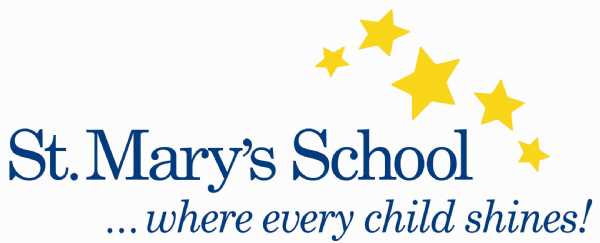 Dear Kindergarten Families,The following is a school supply list for the 2019 - 2020 school year!  This information will also be found on our website during the summer.  Have a safe, fun summer!Best, Miss O’BrienLarge backpack (That is able to fit a lunch box, folder and agenda daily)Art supply box (To bring art supplies to/from class)ScissorsGlue SticksPencils (No mechanical pencils please)2 boxes of crayonsMarkersColored pencils 2 two-pocket folders 1 box of tissue A pack of disinfecting wipes Change of clothes to keep at school (Please but in a zip top bag and label) Rest mat (can be purchased from Mrs. Winters or used from last year) Art smock